INNBYDELSE TRINN 2Velkommen til høstens kurs – TRINN 2 - for speiderledere på Agder.Lederpatruljen ”Kilden” inviterer deg til å fåkompetanse, påfyll og inspirasjon:
18.-20. september 2015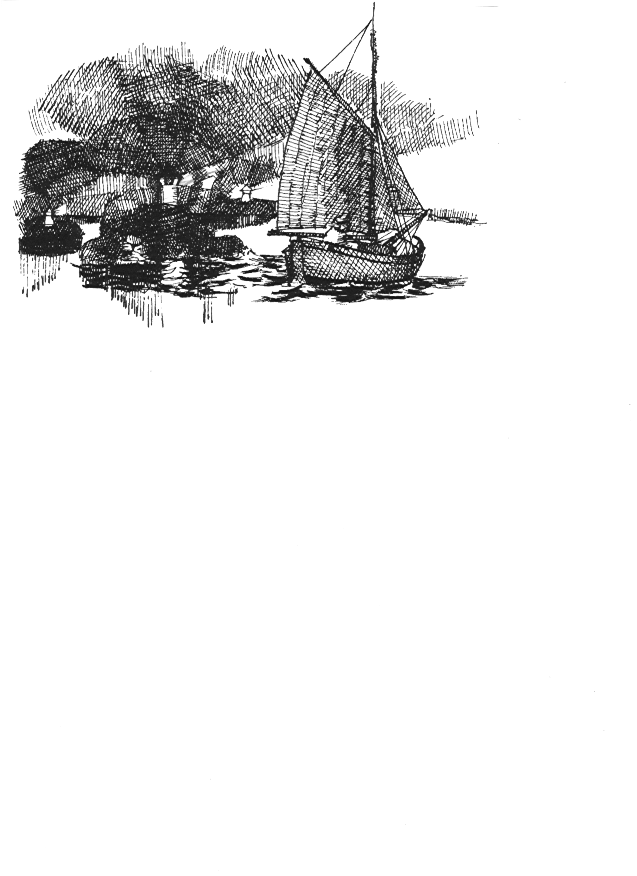 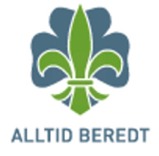 Kurssted:	Randøya, KristiansandTidspunkt: 	Fredag 18. til søndag 20. september Kurset er for: 	Speiderledere over 16 år
Du bør ha tatt trinn 1 eller ha tilsvarende kunnskaper. Dvs flere års speider- og ledererfaring. Vær obs på at du må ha Trinn 1 og 2 for å kunne ta Trinn 3.
Det er mulig å ta Trinn 1 i andre kretser/regioner, se www.speiding.no/arrangementer.Kursinnhold:      Hoveddelene er programkurs og veiledning som metode.På dette kurset får du grundig kunnskap om hvordan treningsprogrammet er skrudd sammen og hvordan du kan bruke det til å skape god speiding i din enhet. I tillegg lover vi deg en god speideropplevelse i flotte omgivelser.Påmeldingsfrist:	7. september 2015
Påmelding gjennom NSF sitt medlemssystem: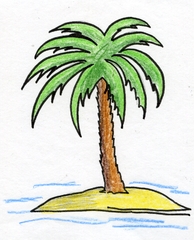 https://min.speiding.no/activities/edit/project/782eller på mail: isabrev@frisurf.no

Vi trenger disse opplysningene:	Navn, alder, speidergruppe og	enhet du leder i (småspeider, speider eller rover), speider- og/eller ledererfaringPris:	Kr. 500,-Med speiderhilsen «Kilden» - Norges sydligste ledertrenerpatrulje